Regional Advisory Committee (RAC) Schedule for 2021(all meetings will be on Zoom until further notice. Updates, Agendas, and Packets can be located at https://scdd.ca.gov/sacramento/) NOTE: All are welcome to attend. RAC members should notify SCDD Sac staff, at least 2 days prior to the meeting, if they are unable to attend.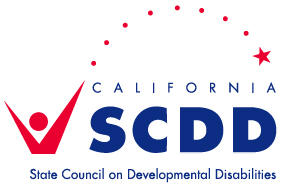 Sacramento Regional Office 3831 N. Freeway Blvd. Ste. 125, Sacramento, CA 95834916-715-7057 sacramento@scdd.ca.gov 